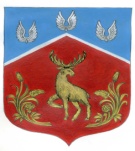 Администрация муниципального образования Громовское сельское поселение муниципального образования Приозерский муниципальный район Ленинградской областиПОСТАНОВЛЕНИЕ «03» марта 2022г.                                          № 62
           В целях подготовки к выполнению и выполнения мероприятий гражданской обороны на территории муниципального образования      Громовское сельское поселение муниципального образования Приозерский муниципальный район Ленинградской области, в соответствии с Федеральным законом от 12.02.1998 г.  N 28-ФЗ  "О гражданской обороне",  приказом МЧС России от 14 ноября 2008 года N 687 "Об утверждении Положения об организации и ведении гражданской обороны в муниципальных образованиях и организациях",  приказом МЧС России от 18.12.2014 N 701 "Об утверждении Типового порядка создания нештатных формирований по обеспечению выполнения мероприятий по гражданской обороне", руководствуясь Уставом муниципального образования Громовское  сельское поселение муниципального образования Приозерский муниципальный район Ленинградской области, в целях исполнения полномочий по обеспечению первичных мер пожарной безопасности, администрация муниципального образования Громовское сельское поселение:П О С Т А Н О В Л Я Е Т:1.       Утвердить Положение о силах гражданской обороны муниципального образования Громовское  сельское поселение муниципального образования Приозерский муниципальный район Ленинградской области  (прилагается).2.    Определить перечень организаций, которые создают нештатные формирования по обеспечению выполнения мероприятий по гражданской обороне на территории муниципального образования Громовское  сельское поселение муниципального образования Приозерский муниципальный район Ленинградской области, в соответствии с пунктом 2 статьи 9 Федерального закона от 12.02.1998 N 28-ФЗ "О гражданской обороне"3. Рекомендовать руководителям структурных подразделений администрации муниципального образования Громовское сельское поселение,  учреждений, предприятий и организаций, независимо от организационно-правовой формы, организовать создание, подготовку и поддержание в состоянии постоянной готовности сил гражданской обороны в соответствии с Положением, утвержденным настоящим постановлением. 4.    Опубликовать данное распоряжение  в средствах массовой информации и разместить на  официальном сайте поселения в сети Интернет.5.      Данное распоряжение вступает в силу с момента опубликования.       6.      Контроль исполнения положения  оставляю за собой. Глава администрации                                                                                                А.П. КутузовС полным текстом можно ознакомиться по ссылке http://www.admingromovo.ru/civil_defense_and_emergencies/postanovleniya/